DEPARTMENT of HOMELAND SECURITY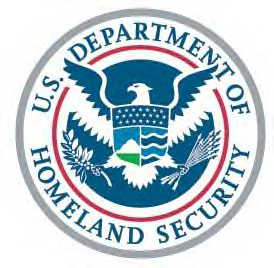 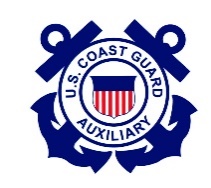 UNITED STATES COAST GUARD AUXILIARYFlotilla 014-02-06 Monmouth Beach, NJ
Minutes for the Meeting of 15 February 2018FC report          People who need the training courses this year have been notified         BQCII is a new course to be required for new members in the future         TCT will be conducted at the March meeting. This is required for Crew and Coxswains.  It is not required for AUX AIR         The Division 2 Budget report was sent out to all electronically.         Heroes On the Water will be held some time in July         Division Activities were sent electronically.         STASH will be moving into the new facility the end of March.  The old one will be destroyed.         Bob DeCorcia’s cousin donated $500 to the Auxiliary, it will be put towards the Kids Don’t Float program.          Information on the St. Patrick’s Day parade was sent out electronically.         The Division meeting minutes will be sent out to all electronically.FSO-FN             The report was sent out electronically.  This report included the number of people who             haven’t paid an the Flotilla 26 dues policy. Motion to accept made and passed.Secretary Report –          Correction on the date of January minutes – it is 2018, not 2019         An invitation was sent to MAST for the Division COW         An ad was created and submitted to Tom Evans         Correction on the number of PE classes.         Motion to accept as corrected made and passed.          FSO-NS states there are 3 total in the area.  PV was changed to AV.FSO-CS          An invitation was sent out to all who are not part of the group.  Log in and look at the settings,FSO-IS          Everything has been submitted.  He sends a response that it is done.  If you don’t get the response, sent it to him again,FSO-MT         Submitted electronically.  He has a list of all materials owned by the flotilla that will be added to Flotilla 26’s list.         Email Walter for ANS suppliesFSO-HR         Dave Radeschi is a new member. The process is no longer just rubber stamped.  There is a 90 day observation period.  The FC has to show activity on a form.FSO-OP – no activityFSO-NS – submitted electronicallyFSO-MT – TCT will be conducted at the March meeting, a VE workshop will be done in April.FSO-PE –         The last MAST class for the year was completed.  There were 8 – 100%, 25 between 98%-96%, 29 between 94%-90%, 6 between 88%-80%.  The class was entered into the state for their certification.         There will probably be a change in the ABS test.  The state questions will be an additional 10 questions, with the original 10 questions also given.         Flyers for upcoming PE classes were passed out. These should be posted in any visible place so people can see and sign up.  There have been 3 inquiries so far.FSO-VE – submitted electronicallyOld Business            Awards:  The Buddy Parcells and Charlie Winch are to be presented at the COW.  If             anyone has a recommendation, it should be sent to the FC.            There are new “Four Cornerstones of the Auxiliary”. They are:  Human Resources,             Fellowship, Recreational Boating Safety (PE/VE0 and Operations/Marine Safety.New Business            Former Flotilla 23 has a variety of Auxiliary items: ribbons, shoulder boards, and other             Devices.  These can be borrowed by members. Their flotilla would purchase what was             needed, not clothing, however.             Spring will bring a little seminar on how to salute.Next meeting March 15 at 7:30 at PPYC.